Property Management AdministratorJaggard Macland - Beaconsfield, England, United Kingdom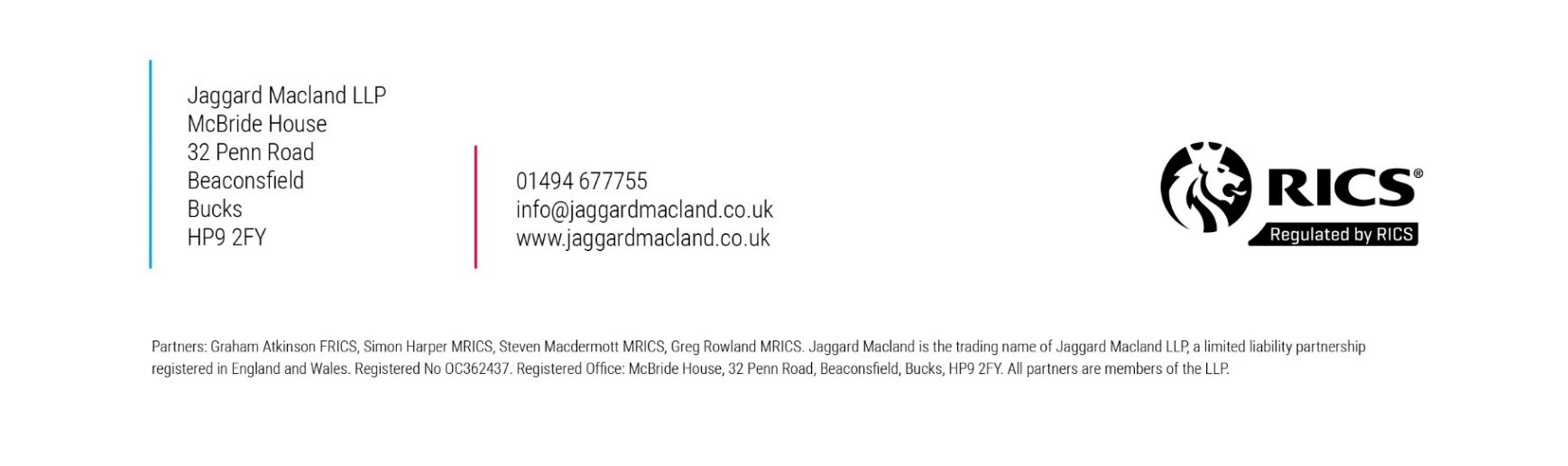 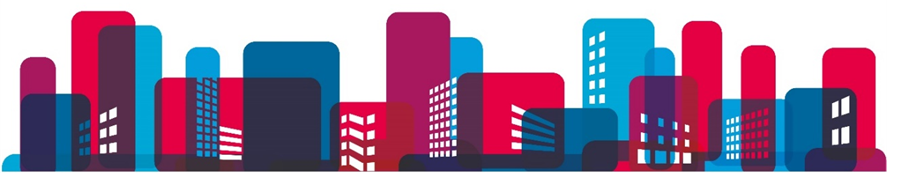 Jaggard Macland are looking for a diligent Property Management Administrator based in Beaconsfield, Home Counties.  Jaggard Macland surveyors are a multi-disciplined Chartered Surveyors with a fantastic team of professionals offering professional advice and services, with expertise and experience on all aspects of residential and commercial property. This is a great opportunity for an enthusiastic and thorough individual who enjoys working in administration and wants to be a member of a small team.  Details:The role involves assisting in the management of Jaggard Macland's property management database.Property database management - making tenant changes, adding new properties and clients to the system, assisting in demanding rents and potentially service charge reconciliations.The ideal candidate will have experience in using Tramps (property database software) or alternatively another type of property database software.  We are looking for someone who is diligent and has a keen eye for detail.This role would be commutable from Amersham, Marlow, Maidenhead, Slough and High Wycombe.Job Type: Part-time or Full-time, Permanent.Salary: Salary depending on experience.Please contact Steven Macdermott - SRM@JAGGARDMACLAND.CO.UK – to apply or for more information.Jaggard Macland are looking for a diligent Property Management Administrator based in Beaconsfield, Home Counties.  Jaggard Macland surveyors are a multi-disciplined Chartered Surveyors with a fantastic team of professionals offering professional advice and services, with expertise and experience on all aspects of residential and commercial property. This is a great opportunity for an enthusiastic and thorough individual who enjoys working in administration and wants to be a member of a small team.  Details:The role involves assisting in the management of Jaggard Macland's property management database.Property database management - making tenant changes, adding new properties and clients to the system, assisting in demanding rents and potentially service charge reconciliations.The ideal candidate will have experience in using Tramps (property database software) or alternatively another type of property database software.  We are looking for someone who is diligent and has a keen eye for detail.This role would be commutable from Amersham, Marlow, Maidenhead, Slough and High Wycombe.Job Type: Part-time or Full-time, Permanent.Salary: Salary depending on experience.Please contact Steven Macdermott - SRM@JAGGARDMACLAND.CO.UK – to apply or for more information.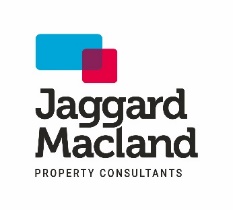 